NYILATKOZAT ISKOLAVÁLASZTÁSRÓLAlulírott	(születési név: …………születési helye, ideje:	; anyja neve:………………………………………….; lakcím:……………………………………………………………………………..),alulírott	(születési név: …………születési helye, ideje:	; anyja neve:………………………………………….; lakcím:……………………………………………………………………………..),mint szülő/gondviselő nyilatkozom arról, hogy ……………………………………….(születési helye, ideje:	; anyja neve:………………………………………….; lakcím:……………………………………………………………………………..) gyermekem számára tanulmányai megkezdéséhez a …………………………………………………………………..Általános Iskolát választom. Kérem gyermekem felvételét az iskola első évfolyamára.Ezt a nyilatkozatot különélő szülők esetén is alá kell írnia mindkét szülőnek!Dátum:………………………….., ………………………………………………………………………………….                                 ………………………………………………..szülő/törvényes képviselő aláírása                       szülő/törvényes képviselő aláírása1104 Budapest Harmat u. 88E-mail: iskola@harmat88.huweb: harmat88.huTel: 260-1817OM: 034954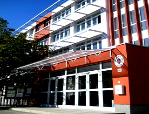 